Appendix A: Examples of Detailed Search StrategiesMedline and Central (via Ovid)1     neonat*.mp. (9409)2     exp Infant, Newborn/ or infant*.mp. (33861)3     newborn*.mp. (14783)4     1 or 2 or 3 (38396)5     exp Probiotics/ or probiotic*.mp. (1847)6     exp Lactobacillus delbrueckii/ or lactobacillus.mp. or exp Lactobacillus plantarum/ or exp Lactobacillus fermentum/ or exp Lactobacillus leichmannii/ or exp Lactobacillus casei/ or exp Lactobacillus helveticus/ or exp Lactobacillus rhamnosus/ or exp Lactobacillus acidophilus/ or exp Lactobacillus/ or exp Lactobacillus reuteri/ or exp Lactobacillus brevis/ (1705)7     bifidobacterium.mp. or exp Bifidobacterium/ (737)8     exp Saccharomyces cerevisiae/ or exp Saccharomyces/ or saccharomyces.mp. (209)9     5 or 6 or 7 or 8 (2792)10     4 and 9 (704)11     limit 10 to controlled clinical trial (22)12     limit 10 to randomized controlled trial (400)13     11 or 12 (418)14     limit 13 to yr="2013 -Current" (32)15     necrotizing enterocolitis.mp. or exp Enterocolitis, Necrotizing/ (430)16     necrotising enterocolitis.mp. (60)17     15 or 16 (472)18     limit 17 to controlled clinical trial (28)19     limit 17 to randomized controlled trial (233)20     18 or 19 (261)21     limit 20 to yr="2013 -Current" (19)22     14 or 21 (48)Embase (via Ovid)1     exp probiotic agent/ or probiotic*.mp. (21366)2     exp Lactobacillus reuteri/ or exp Lactobacillus helveticus/ or lactobacillus.mp. or exp Lactobacillus paracasei/ or exp Lactobacillus rhamnosus/ or exp Lactobacillus bifidus/ or exp Lactobacillus acidophilus/ or exp Lactobacillus/ or exp Lactobacillus casei extract/ or exp Lactobacillus casei/ (33651)3     bifidobacterium.mp. or exp Bifidobacterium breve extract/ or exp Bifidobacterium longum/ or exp Bifidobacterium/ or exp Bifidobacterium breve/ or exp Bifidobacterium longum infantis/ (8405)4     exp Saccharomyces cerevisiae/ or exp Saccharomyces/ or exp Saccharomyces boulardii/ or saccharomyces.mp. (97029)5     1 or 2 or 3 or 4 (142940)6     exp prematurity/ or neonate*.mp. (161442)7     newborn/ (505429)8     6 or 7 (569827)9     5 and 8 (1646)10     limit 9 to randomized controlled trial (140)11     limit 9 to controlled clinical trial (100)12     10 or 11 (160)13     limit 12 to yr="2013 -Current" (35)14     necrotising enterocolitis.mp. (952)15     necrotizing enterocolitis.mp. or exp necrotizing enterocolitis/ (8591)16     14 or 15 (9117)17     limit 16 to randomized controlled trial (460)18     limit 16 to controlled clinical trial (355)19     17 or 18 (538)20     limit 19 to yr="2013 -Current" (91)21     13 or 20 (115)Conference MeetingsAppendix B: List of data extracted from included trialsTrial Characteristicsnumber of participating centres and countriesinclusion criteriaexclusion criterianumber of patients eligible/randomizedtreatment & follow-up durationtreatment arms in the trialsspecies of probiotic used and if multiple species or nottiming of probiotic initiation and duration of treatmentethics and consentfunding sourceParticipant Characteristicsnumber of patients randomized and with available outcome datagestational age and weight genderbreast milk or formula or bothPrimary and Secondary Outcomesoutcome definitiontime points outcome was collectedunit of measurement, measure of error (if continuous)Appendix C: Methodological issues in previous reviewsAlFaleh 2013 Cochrane review11Use of fixed effects versus random effects model of data synthesis.Did not follow intention to treat - did not count all randomized patients when extracting data.Data for outcomes of interest reported in trials as medians were transformed into means.Methodological issues found in the reporting of specific trials included in this review are as follows:Bin-Nun 200531Initiation of enteral feeds / start of probiotics was reported in trial, but was not included in the analysis.Time to reach full feeds was reported in the trial, but not reported in the analysis.Braga 201132Risk of Bias: low risk of selected reporting, but secondary outcomes listed in trial registration are not reported (e.g. time to full enteral feeds, duration of hospital).Duration of therapy not clearly defined in study, but was included in the analysis.It was not clear whether total sepsis or culture-proven sepsis was reported by the study.ITT results on mortality were not reported.Costalos 200333Risk of Bias:Did not assess selective reportingStudy reported allocation was concealed in envelopes.  This was assessed as low risk despite being unclear whether the envelopes were opaque.Dani 200234NEC-related death was analyzed as overall mortality.Demirel 201335Time of initiation of therapy was reported in the trial, but was not included in the analysis.Fernandez-Carrocera 201336Categorization of outcomes into subgroups based on duration was not clearly stated in the trial.Culture-proven sepsis was reported in trial, but was not included in the analysis.Kitajima 199737Unclear how mortality and sepsis number counts were obtained (not reported in original publication).Li 200438Included in review, but does not contribute to any outcomes because of lack of data (e.g. incidence of NEC). Reporting of this decision was not explicit.Lin 200840Withdrawals after randomization were not included in the final analysis.Millar 199344Classified under wrong species subgroup (analysis 4.2). Intervention was single species Lactobacillus but was analyzed in multi-species subgroup.Manzoni 200641NICU length of stay was reported in the trial, but was not included in the analysis.Mihatsch 201043Definition of sepsis was not clear. Paper reports number of positive blood cultures. Unclear whether this was number of cultures or number of patients with positive culture. This was recorded as number of patients in the anlysis.Time to full feeds was reported in the <1500g subgroup, but was not included in the analysis.ProPrems 201346For the  <1000g subgroup:Culture-proven sepsis was analyzed using overall study population data.Mortality was analyzed using overall study population data.Reumann 198647Mortality data was available for subgroup by species but was not included in the analysis.Rojas 201248Denominators used in the <1500g subgroup were those of the overall study population.Romeo 201120Sepsis outcomes were reported in the trial, but were not included in the analysis/Events in the control group were not divided between the two active treatment arms resulting in double counting.Sari 201151All-cause mortality was reported in the trial, but was not included in the analysis.Stratiki 200752Incorrect denominators used for analysis.Yang 2014 systematic review12:Included trials of stage 1 NEC or above - unusual inclusion for this type of review. Use of random effects to synthesize data only after statistical testing for heterogeneity, rather than deciding a priori based on trial characteristics Methodological issues found in the reporting of specific trials included in this review are as follows:Fu 201262Was not a randomized trial.Huang 200914Was not a randomized trial.Ke 200813Did not use Bell’s for criteria for diagnosis of NEC.Li 201164Was not a randomized trial.Yang 201119Definition of NEC was unclear (Stage 1 included?).	Hunter 201263Not a randomized trial (although it did not contribute to any of the outcomes in the graphs).Supplemental Figure 1: Study quality and risk for bias assessment for included studies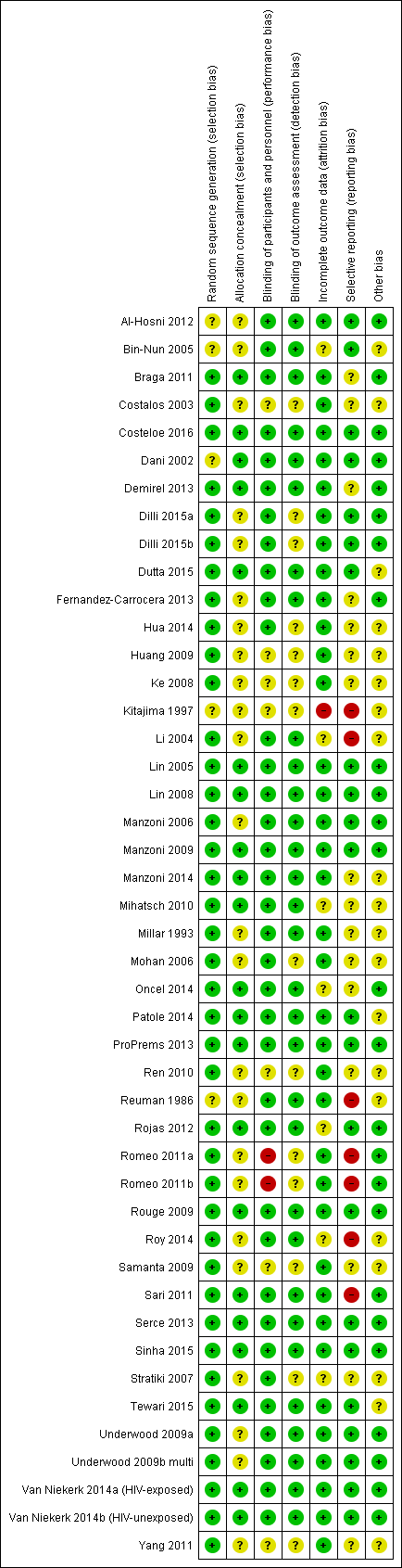 Supplemental Figure 2: Forest plot showing the effect of probiotics on severe NEC subgrouped by timing of initiation of therapy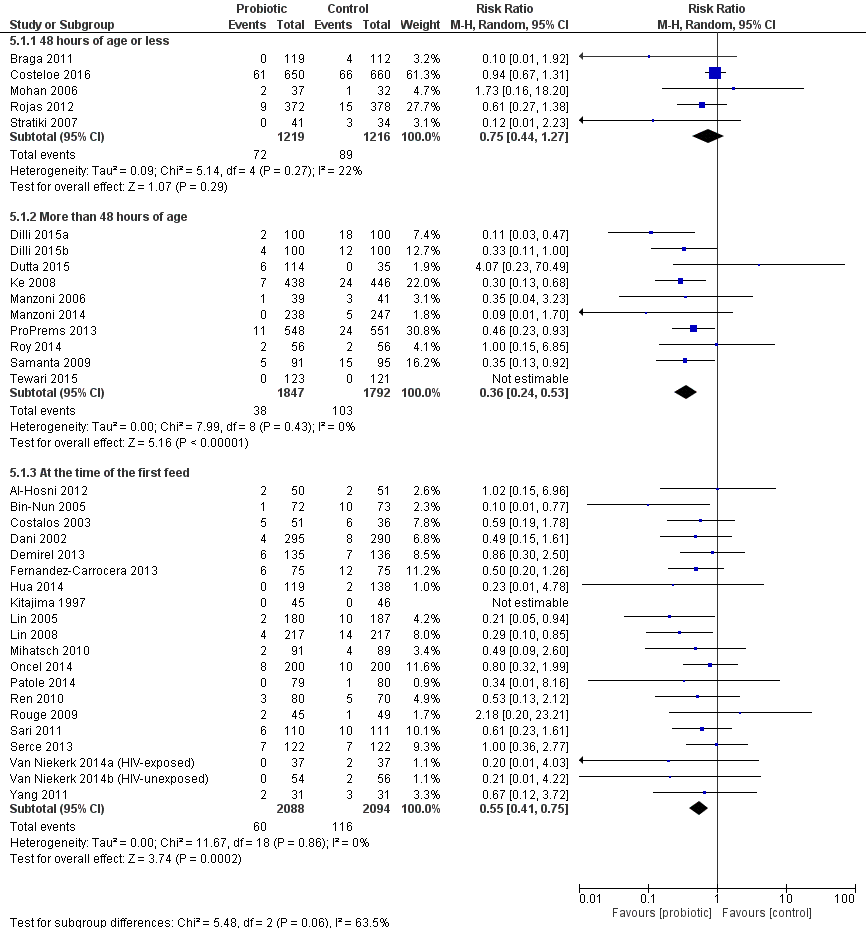 Supplemental Figure 3 - Forest plot showing the effect of probiotics on severe NEC subgrouped by duration of therapy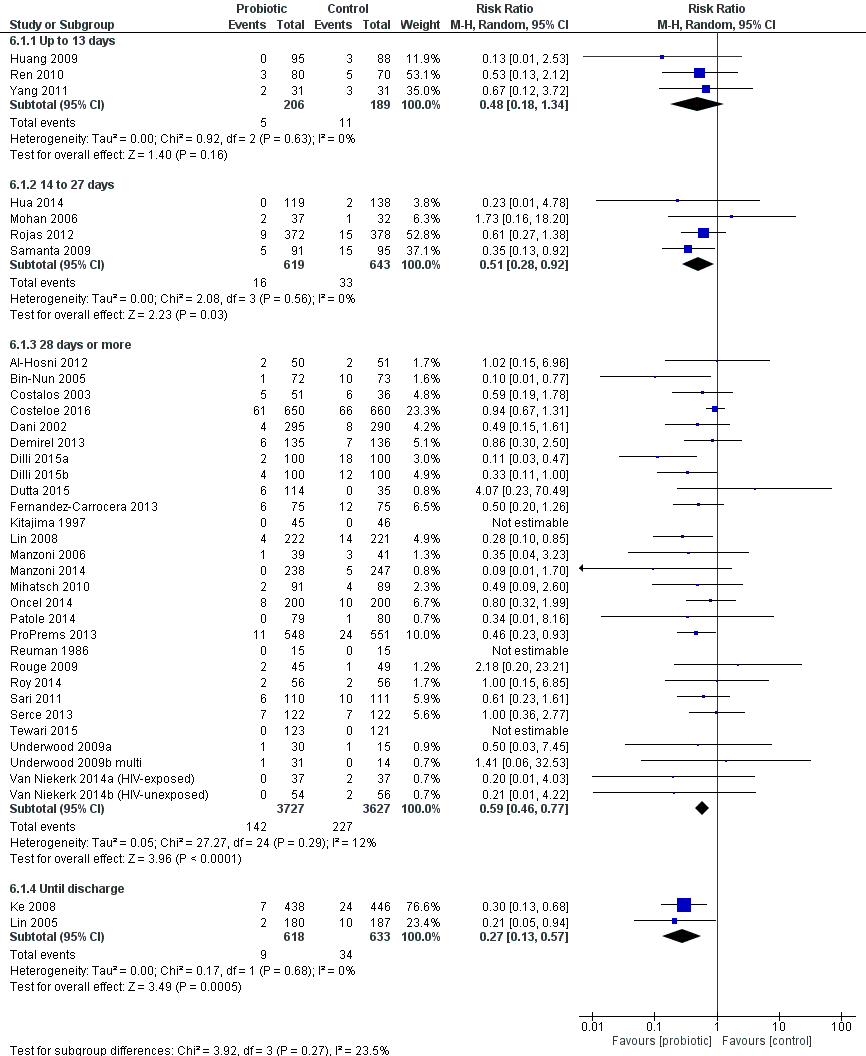 Supplemental Figure 4: Forest plot showing the effect of probiotics on NEC subgrouped by species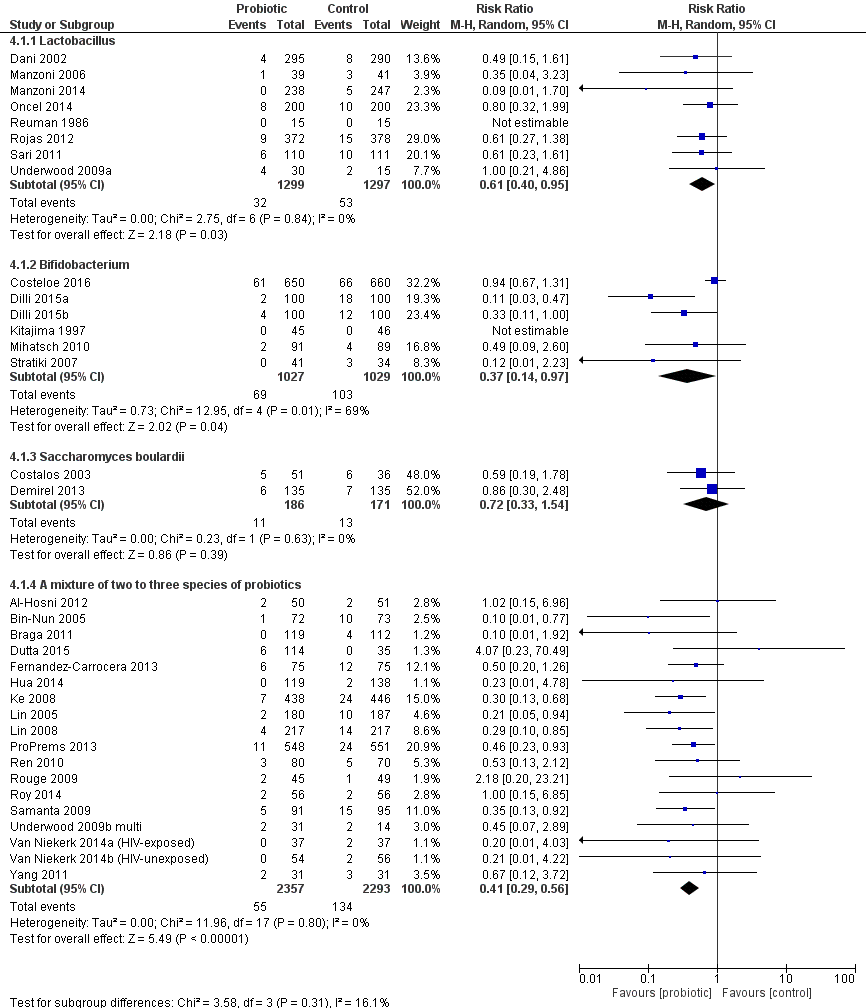 Society of Pediatric ResearchMeetingDateDateCitationsExcludedIncludedPediatric Academic Societies (PAS)/Asian Society for Pediatric Research20142014660Pediatric Academic Societies (PAS)/Asian Society for Pediatric Research2015201540382(titles only)Pediatric Academic Societies (PAS)/Asian Society for Pediatric Research2016201617161(ProPrems data)PAS Late-Breaking abstracts20142014000The Eastern Society for Pediatric Research20142014660The Eastern Society for Pediatric Research201520154The Eastern Society for Pediatric Research2016201627270The Midwest Society for Pediatric Research20152015330The Southern Society for Pediatric Research20162016330The Western Society for Pediatric ResearchNot searchable onlineNot searchable onlineEuropean Society of Pediatric ResearchMeetingDateCitationsExcludedIncludedEuropean Academy of Paediatric Societies 2014220European Academy of Paediatric Societies 2015770Clinical trial registriesClinical trial registriesClinical trial registriesClinical trial registriesClinical trial registriesRegistry NameDateCitationsExcludedIncludedNational Institute of Health (clinical trials.gov)Jan 2015June 201624240WHO International Clinical Trials Registry Platform Jan 2015June 201611110